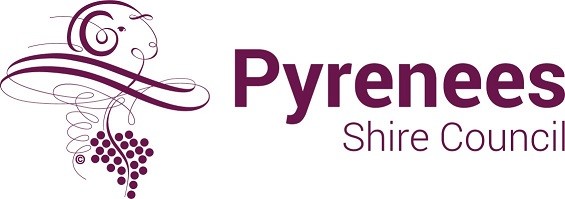 Community Group / Committee Contact Details UpdateGroup / Committee TitleType of GroupTownshipMain VenueWebsiteEmail AddressMailing AddressIncorporated? Core ActivitiesGroup / Committee Summary for WebsiteMeetings ContactsContact 1 (name, position, phone and email details may be provided to community members)Email AddressPhone NumberContact 2 (name, position, phone and email details may be provided to community members)Email AddressPhone NumberContact 3 (name, position, phone and email details may be provided to community members)Email AddressPhone NumberNames of other group / committee membersDisclosureThe information will be stored on a Council database.  The contact details on this form will be used by Council staff for the purpose of contacting groups/committees and providing up to date information such as programs, grants, events etc.  From time to time, we have requests from other community groups/organisations and members of the public for information about groups in the shire. Do you want your club/group/organization included in the community database and details shared with other clubs/groups/organisations and members of the public?YES	   What Details: (E.g. Secretary/Contact N./Email)	NO		To submit the formBy email to commdev@pyrenees.vic.gov.auBy mail to Pyrenees Shire Council, 5 Lawrence Street, Beaufort Vic 3373In person to Beaufort Frontline Services, 5 Lawrence Street, BeaufortAvoca Information and Community Centre, 122 High Street, AvocaBeaufort Resource Centre and Library, 72 Neill Street, Beaufort     General      Committee of Management     Community Asset Committee     Sporting      Educational     YesABN #     NoMeeting 1 TypeWhenTimeLocationMeeting 2 TypeWhenTimeLocationMeeting 3 TypeWhenTimeLocationNamePositionNamePositionNamePosition